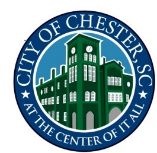 City Council MeetingMinutesDecember 20, 2023 – 6:30 pmVirtualMinutesPRESENT: Mayor Carlos Williams. Members of Council: Tabatha Strother, Jamie Price, Danielle Hughes, and Robbie King-Boyd, Ursula Boyd-Crosby, and Wade YoungABSENT:  David Claytor and Tony NelsonCall to OrderThe meeting was called to order by Mayor Williams at 6:30 pm.Roll Call6 Present at the time of roll call and 3 absentPrayerCouncilman Price offered prayer.Pledge Council recited The Pledge of Allegiance and The Civility Pledge. MASC General Session Field Service Management Goal Setting FacilitationCity Administrator Malik Whitaker shared with Council MASC Goal Facilitation Session. Charlie Barrineau will be the facilitator on January 6, 2024, at 9am. Executive SessionCouncilwoman Strother made a motion to go into Executive Session to discuss Contractual. After discission, Councilwoman Strother made an amended to include Councilman Price to host the virtual Executive Session. Councilwoman King-Boyd second the motion. The vote was unanimous (7-0).Open SessionChair entertained a motion to go back to open session. Councilwoman Strother made a motion to go back into open session. Councilman Young second the motion. Mayor Mayor Willimas stated that while in Executive Session, Council discussed Contractual Matter – HR matter – Administrative department in which no action was taken. With no other business, Councilwoman Strother made a motion to adjourn the meeting. Motion was second by Councilman Young.  The meeting was adjourned at 8:11pm.Respectfully Submitted,Marquita FairMunicipal Clerk   